İÇİNDEKİLER1.	GİRİŞ	32.	MÜFREDAT TANITIMI	33.	TEMEL YETKİNLİKLER	54.	ÖĞRENME VE ÖĞRETME YÖNTEMLERİ	135.	EĞİTİM STANDARTLARI	176.	ROTASYON HEDEFLERİ	187.	ÖLÇME VE DEĞERLENDİRME	198.	KAYNAKÇA	19GİRİŞGeriatri 65 yaş ve üstü kişilerin tüm sağlık sorunları ve hastalıkları ile ilgili tetkik, tanı, tedavi, takip görevlerini üstlenen ve başarılı yaşlanma sürecini yöneten bir uzmanlık alanıdır.Yaşlılıkla ilgili tüm hastalıkların ve geriatrik sendromların yaklaşım ve tedavisinin öğretildiği iç hastalıklarına bağlı bir yan dal eğitim programıdır. Sadece iç hastalıkları uzmanlığını hak kazanmış kişiler; 3 yıl sürecek yan dal eğitimi sonrası uzmanlık sınavında başarılı olduklarında geriatri uzmanı olmaya hak kazanırlar.Geriatri temel olarak bir klinik uzmanlık alanıdır. Uzmanlık alanı; yaşlının tüm dahili hastalıklarının yanı sıra nöropsikiyatrik, kas iskelet, ürolojik, görme , işitme ve diğer ilgili sorunlarının yönetiminden sorumludur. Yaşlıyı bir bütün olarak alır ve sağlığı ile ilgili tüm uygulamalardan sorumludur. Geriatri sağlayacağı hizmetlerin gerektirdiği bilgi ve beceri birikimi nedeniyle sadece iç hastalıklarının yan dalıdır. Hemen tüm ülkelerde uygulama bu şekildedir. İç hastalıkları uzmanı olmayan bir hekim geriatri yan dalı araştırma görevlisi olamaz.Geriatri klinik uygulamalarının temellerinden olan çok yönlü geriatrik değerlendirme (çygd) ile yaşlının fiziksel, mental ve psikolojik sağlık, fonksiyonel kapasite ve sosyal durumun değerlendirilmesi mümkün olmaktadır. Çygd, geriatri uzmanının ana değerlendirme aracıdır. Geriatri poliklinik hizmeti, yatan hasta hizmeti, diğer kliniklerde yatan hastaların  konsültasyonu, temel uygulama alanlarıdır. Koruyucu hekimlik, sağlığın korunması, sağlıklı ve başarılı yaşlanma, aktif yaşlanma geriatrinin önemli klinik uygulama hedeflerindendir.İnterdisipliner ekip çalışması (geriatri uzmanı, fizyoterapist, psikolog, iş ve uğraşı terapisti, hemşire, beslenme ve diyet uzmanı, sosyal hizmet uzmanı) geriatri klinik uygulamasının her aşamasında önemlidir. Ekip kavramında; geriatri uzmanı liderliğinde yaşlı temel unsurdur ve yaşlının sağlığıyla ilgili tanı, tedavi ve takip esastır.Bunlara ek olarak toplum yaşlanması, yaşlanma demografisi, sağlıklı yaşlanma, yaşlılarda yaşam kalitesinin arttırılması konularında eğitim ve planlamalar yapar. Yaşlanma mekanizmaları, yaşlanma biyolojisi mekanizmalarının kavranılması önemli temel bilim alanlarındandır.Programa eklenebilecek evde bakım sistemleri konsültanlığı, bakımevi , huzurevi, palyatif ve hasta konukevi (hospis) eğitimleri geriatri programlarına eklenmesi teşvik edilir.MÜFREDAT TANITIMIMüfredatın Amacı ve HedefleriBu müfredat iç hastalıkları uzmanlık eğitimi sonrasında 3 yıl sürecek (yasada belirlenmiş süre) geriatri yan dal eğitim programının ayrıntılarını içerir. Bu süreçte yan dal uzmanlık öğrencileri yaşlı sağlığı ve hastalıkları konusunda bilgi ve becerilerini arttırırlar. Bu müfredatın amacı uzmanlık eğitiminde standardizasyon sağlamak ve en üst düzeyde uzmanlık yetkinliklerine sahip uzman yetiştirmektir.Müfredat Çalışmasının Tarihsel SüreciSağlık bakanlığınca görevlendirilen müfredat komisyonu bu taslağa aşağıdaki toplantılara dayanarak hazırlanmıştır.Müfredat komisyonları Ocak 2010 Antalya toplantılarında Geriatri müfredat taslağını oluşturmuşlar takiben 2011 tarihinde Ankara’da TUKMOS çalıştayında müfredat geliştirilmiştir. 1-2 Nisan 2013 tarihinde Ankara’da yapılan toplantıda v.2.0 oluşturulmuştur. 16. Ocak 2015 tarihinde yapılan çalıştayda Prof. Dr. Mehmet Akif Karan, Prof. Dr. Ahmet Turan Işık, Doç. Dr. Alper Döventaş, Prof. Dr. Mehmet Refik Mas, Prof. Dr. Teslime Atlı, Prof. Dr. Ülev Deniz Suna Erdinçler ve Doç. Dr. Zeynep Dilek Aydın ile v.2.1 çekirdek eğitim müfredatı oluşturulmuştur.Uzmanlık Eğitimi SüreciGeriatri uzmanlık eğitimi yürürlükteki mevzuata uygun olarak yapılmaktadır.Kariyer OlasılıklarıGeriatri uzmanı kariyer olasılıkları aşağıdakiler gibidir:AkademisyenlikGeriatri uzmanı klinisyen-konsültanBakımevi, huzurevi ve rehabilitasyon merkezi konsültanlığıMedikal sektörde danışmanlık, proje yöneticiliğiYaşlı dayanışma merkezleri, yaşlılık ile ilgili derneklerde danışmanlık ve eğiticilik, yöneticilikKamuda, belediyelerde geriatri alanında danışmanlık-eğiticilik-proje yöneticiliği Evde bakım sistemlerinde danışmanlık, eğiticilik, konsültanlıkSağlıklı(başarılı) yaşlanma merkezlerinde danışmanlık-eğiticilikYaşlıda sağlık turizminde danışmanlık, eğiticilik, yöneticilikPalyatif bakım merkezlerinde danışmanlık-konsültanlık-yöneticilikTEMEL YETKİNLİKLER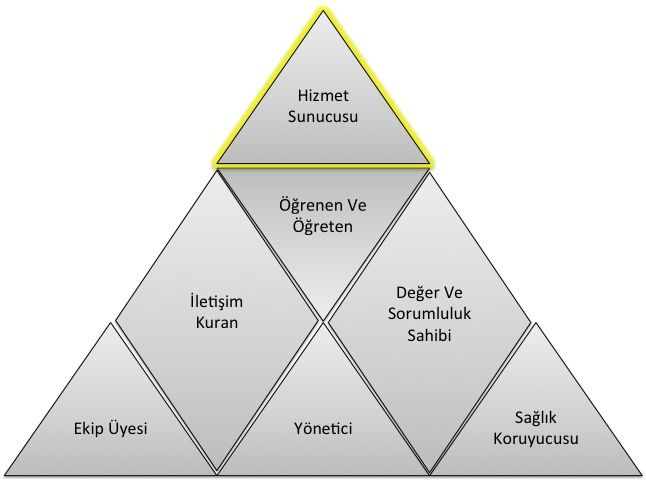 Yetkinlik, bir uzmanın bir iş ya da işlemin gerektiği gibi yapılabilmesi için kritik değer taşıyan, eğitim ve öğretim yoluyla kazanılıp iyileştirilebilen, gözlenip ölçülebilen, özellikleri daha önceden tarif edilmiş olan, bilgi, beceri, tutum ve davranışların toplamıdır. Yetkinlikler 7 temel alanda toplanmışlardır. Her bir temel yetkinlik alanı, uzmanın ayrı bir rolünü temsil eder (Şekil 1). Yedinci temel alan olan Hizmet Sunucusu alanına ait yetkinlikler klinik yetkinlikler ve girişimsel yetkinlikler olarak ikiye ayrılırlar. Sağlık hizmeti sunumu ile doğrudan ilişkili Hizmet Sunucusu alanını oluşturan yetkinlikler diğer 6 temel alana ait yetkinlikler olmadan gerçek anlamlarını kazanamazlar ve verimli bir şekilde kullanılamazlar. Başka bir deyişle 6 temel alandaki yetkinlikler, uzmanın “Hizmet Sunucusu” alanındaki yetkinliklerini sosyal ortamda hasta ve toplum merkezli ve etkin bir şekilde kullanması için kazanılması gereken yetkinliklerdir. Bir uzmanlık dalındaki eğitim sürecinde kazanılan bu 7 temel alana ait yetkinlikler uyumlu bir şekilde kullanılabildiğinde yeterlilikten bahsedilebilir. Bu temel yetkinlik alanları aşağıda listelenmiştir;YöneticiEkip ÜyesiSağlık Koruyucusu İletişim Kuran  Değer ve Sorumluluk Sahibi Öğrenen ve Öğreten Hizmet SunucusuHizmet sunucusu temel yetkinlik alanındaki yetkinlikler, kullanılış yerlerine göre iki türdür: Klinik Yetkinlik: Bilgiyi, kişisel, sosyal ve/veya metodolojik becerileri tıbbi kararlar konusunda kullanabilme yeteneğidir; Girişimsel Yetkinlik: Bilgiyi, kişisel, sosyal ve/veya metodolojik becerileri tıbbi girişimler konusunda kullanabilme yeteneğidir. 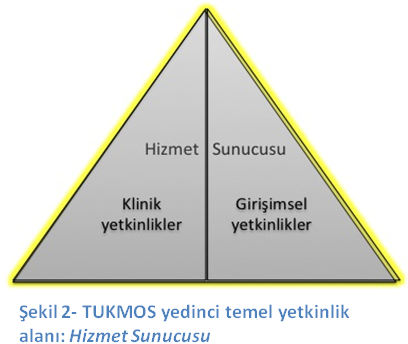 Klinik ve girişimsel yetkinlikler edinilirken ve uygulanırken Temel Yetkinlik alanlarında belirtilen diğer yetkinliklerle uyum içinde olmalı ve uzmanlığa özel klinik karar süreçlerini kolaylaştırmalıdır. KLİNİK YETKİNLİKLERUzman Hekim aşağıda listelenmiş klinik yetkinlikleri ve eğitimi boyunca edindiği diğer bütünleyici “temel yetkinlikleri” eş zamanlı ve uygun şekilde kullanarak uygular.B: Hastalığa ön tanı koyma ve gerekli durumda hastaya zarar vermeyecek şekilde ve doğru zamanda, doğru yere sevk edebilecek bilgiye sahip olma düzeyini ifade eder.T: Hastaya tanı koyma ve sonrasında tedavi için yönlendirebilme düzeyini ifade eder.TT: Ekip çalışmasının gerektirdiği durumlar dışında herhangi bir desteğe gereksinim duymadan hastanın tanı ve tedavisinin tüm sürecini yönetebilme düzeyini ifade eder.ETT: Ekip çalışması yaparak hastanın tanı ve tedavisinin tüm sürecini yönetebilme düzeyini ifade eder.Klinik yetkinliklerde bu düzeylere ek olarak gerekli durumlar için A ve K yetkinlik düzeyleri eklenmektedir:A: Hastanın acil durum tanısını koymak ve hastalığa özel acil tedavi girişimini uygulayabilme düzeyini ifade eder.K: Hastanın birincil, ikincil ve üçüncül korunma gereksinimlerini tanımlamayı ve gerekli koruyucu önlemleri alabilme düzeyini ifade eder. GİRİŞİMSEL YETKİNLİKLERUzman Hekim aşağıda listelenmiş girişimsel yetkinlikleri ve eğitimi boyunca edindiği diğer bütünleyici “temel yetkinlikleri” eş zamanlı ve uygun şekilde kullanarak uygular.Girişimsel Yetkinlikler için dört düzey tanımlanmıştır. 1: Girişimin nasıl yapıldığı konusunda bilgi sahibi olma ve bu konuda gerektiğinde açıklama yapabilme düzeyini ifade eder. 2: Acil bir durumda, kılavuz veya yönerge eşliğinde veya gözetim ve denetim altında bu girişimi yapabilme düzeyini ifade eder. 3: Karmaşık olmayan, sık görülen tipik olgularda girişimi uygulayabilme düzeyini ifade eder. 4: Karmaşık olsun veya olmasın her tür olguda girişimi uygulayabilme düzeyini ifade eder.ÖĞRENME VE ÖĞRETME YÖNTEMLERİGeriatri uzmanlık öğrencisi eğitimi çekirdek eğitim müfredatı V1.1’de hazırlanmış olan öğrenme ve öğretme yöntemleri kullanılarak verilmektedir. TUKMOS tarafından önerilen öğrenme ve öğretme yöntemleri üçe ayrılmaktadır: “Yapılandırılmış Eğitim Etkinlikleri” (YE), “Uygulamalı Eğitim Etkinlikleri” (UE) ve “Bağımsız ve Keşfederek Öğrenme Etkinlikleri” (BE). Yapılandırılmış Eğitim Etkinlikleri (YE)SunumBir konu hakkında görsel işitsel araç kullanılarak yapılan anlatımlardır. Genel olarak nadir veya çok nadir görülen konular/durumlar hakkında veya sık görülen konu/durumların yeni gelişmeleri hakkında kullanılan bir yöntemdir. Bu yöntemde eğitici öğrencide eksik olduğunu bildiği bir konuda ve öğrencinin pasif olduğu bir durumda anlatımda bulunur. Sunum etkileşimli olabilir veya hiç etkileşim olmayabilir. SeminerSık görülmeyen bir konu hakkında deneyimli birinin konuyu kendi deneyimlerini de yansıtarak anlatması ve anlatılan konunun karşılıklı soru ve cevaplar ile geçmesidir. Sunumdan farkı konuyu dinleyenlerin de kendi deneyimleri doğrultusunda anlatıcı ile karşılıklı etkileşim içinde olmasıdır. Seminer karşılıklı diyalogların yoğun olduğu, deneyimlerin yargılanmadan paylaşıldığı ve farklı düzeylerde kişilerin aynı konu hakkında farklı düzeydeki sorular ile eksik yanlarını tamamlayabildikleri bir eğitim etkinliğidir.Olgu tartışmasıBir veya birkaç sık görülen olgunun konu edildiği bir küçük grup eğitim aktivitesidir. Bu eğitim aktivitesinin hedefi, farklı düzeydeki kişilerin bir olgunun çözümlenmesi sürecini tartışmalarını sağlayarak, tüm katılımcıların kendi eksik veya hatalı yanlarını fark etmelerini sağlamak ve eksiklerini tamamlamaktır. Bu olgularda bulunan hastalık veya durumlar ile ilgili bilgi eksikliklerinin küçük gruplarda tartışılması ile tamamlanması veya yanlış bilgilerin düzeltilmesi sağlanır. Ayrıca aynı durum ile ilgili çok sayıda olgunun çözümlenmesi yoluyla aynı bilginin farklı durumlarda nasıl kullanılacağı konusunda deneyim kazandırır. Olgunun/ların basamaklı olarak sunulması ve her basamak için fikir üretilmesi ile sürdürülür. Eğitici her basamakta doğru bilgiyi verir ve doğru kararı açıklar.Makale tartışmasıMakalenin kanıt düzeyinin anlaşılması, bir uygulamanın kanıta dayandırılması ve bir konuda yeni bilgilere ulaşılması amacıyla gerçekleştirilen bir küçük grup etkinliğidir. Makalenin tüm bölümleri sırası ile okunur ve metodolojik açıdan doğruluğu ve klinik uygulamaya yansıması ile ilgili fikir üretilmesi ve gerektiğinde eleştirilmesi ile sürdürülür. Eğitici her basamakta doğru bilgiyi verir ve doğru kararı açıklar. Uzman adayına, benzer çalışmalar planlayabilmesi için problemleri bilimsel yöntemlerle analiz etme, sorgulama, sonuçları tartışma ve bir yayın haline dönüştürme becerisi kazandırılır.Dosya tartışmasıSık görülmeyen olgular ya da sık görülen olguların daha nadir görülen farklı şekilleri hakkında bilgi edinilmesi, hatırlanması ve kullanılmasını amaçlayan bir eğitim yöntemidir. Eğitici, dosya üzerinden yazı, rapor, görüntü ve diğer dosya eklerini kullanarak, öğrencinin olgu hakkında her basamakta karar almasını sağlar ve aldığı kararlar hakkında geribildirim verir. Geribildirimler öğrencinin doğru kararlarını devam ettirmesi ve gelişmesi gereken kararlarının açık ve anlaşılır bir biçimde ifade edilerek geliştirmesi amacıyla yapılır.KonseyOlgunun/ların farklı disiplinler ile birlikte değerlendirilmesi sürecidir. Olgunun sık görünürlüğünden çok karmaşık olması öğrencinin karmaşık durumlarda farklı disiplinlerin farklı bakış açılarını algılamasını sağlar. KursBir konu hakkında belli bir amaca ulaşmak için düzenlenmiş birden fazla oturumda gerçekleştirilen bir eğitim etkinliğidir. Amaç genellikle bir veya birkaç klinik veya girişimsel yetkinliğin edinilmesidir. Kurs süresince sunumlar, küçük grup çalışmaları, uygulama eğitimleri birbiri ile uyum içinde gerçekleştirilir.DiğerUygulamalı Eğitim Etkinlikleri (UE)Yatan hasta bakımıVizitFarklı öğrenciler için farklı öğrenme ortamı oluşturan etkili bir eğitim yöntemidir. Hasta takibini yapan ve yapmayan öğrenciler vizitten farklı şekilde faydalanırlar. Hastayı takip eden öğrenci hasta takibi yaparak ve yaptıkları için geribildirim alarak öğrenir, diğer öğrenciler bu deneyimi izleyerek öğrenirler. Vizit klinikte görülen olguların hasta yanından çıktıktan sonra da tartışılması ve olgunun gerçek ortamda gözlemlenmesiyle öğrenmeyi sağlar. NöbetÖğrencinin sorumluluğu yüksek bir ortamda derin ve kalıcı öğrenmesine etki eder. Olguyu yüksek sorumluluk durumunda değerlendirmek öğrencinin var olan bilgisini ve becerisini kullanmasını ve eksik olanı öğrenmeye motive olmasını sağlar. Nöbet, gereken yetkinliklere sahip olunan olgularda özgüveni arttırırken, gereken yetkinliğin henüz edinilmemiş olduğu olgularda bilgi ve beceri kazanma motivasyonunu arttırır. Nöbetlerde sık kullanılması gereken yetkinliklerin 1’inci kıdem yetkinlikleri arasında sınıflandırılmış olmaları bu açıdan önemlidir.Girişim Tanı ve tedaviye yönelik tüm girişimler, eğitici tarafından gösterildikten sonra belli bir kılavuz eşliğinde basamak basamak gözlem altında uygulama yoluyla öğretilir. Her uygulama basamağı için öğrenciye geribildirim verilir. Öğrencinin doğru yaptıklarını doğru yapmaya devam etmesi, eksik ve gelişmesi gereken taraflarını düzeltebilmesi için öğrenciye zamanında, net ve yapıcı müdahalelerle teşvik edici ve destekleyici ya da uyarıcı ve yol gösterici geribildirimler verilmelidir. Her girişim için öğrenciye önceden belirlenmiş yetkinlik düzeyine ulaşacak sayıda tekrar yaptırılması sağlanır.Ameliyat (Geriatri uzmanlık alanında kullanılmamaktadır.) İçinde çok sayıda karar ve girişim barındıran müdahale süreçleridir. Her karar ve girişimin ayrı ayrı gereken yetkinlik düzeylerine ulaşması amacıyla en az riskli/karmaşık olandan en riskli/karmaşık olana doğru olacak şekilde ameliyat sürecinin tüm basamakları yüksek gözlem altında öğretilir. Öğrencinin tüm basamaklarda gereken yetkinlik düzeyine ulaşması için yeterli sayıda tekrar yaptırılması sağlanır.Ayaktan hasta bakımıÖğrenci gözlem altında olgu değerlendirmesi yapar ve tanı, tedavi seçeneklerine karar verir. Öğrencinin yüksek/orta sıklıkta görülen acil veya acil olmayan olguların farklı başvuru şekillerini ve farklı tedavi seçeneklerini öğrendiği etkili bir yöntemdir. Ayaktan hasta bakımında sık kullanılması gereken yetkinliklerin 1’inci kıdem yetkinlikleri arasında sınıflandırılmış olmaları bu açıdan önemlidir.DiğerBağımsız ve Keşfederek Öğrenme Etkinlikleri (BE) Yatan hasta takibiYatarak takip edilen bir olgu hakkında yeterliğe erişmemiş bir öğrencinin gözetim ve denetim altında, yeterliğe ulaşmış bir öğrencinin gözlem altında yaptığı çalışmalar sırasında eksikliğini fark ettiği konularda öğrenme gereksinimini belirleyerek bunu herhangi bir eğitim kaynağından tamamlaması sürecidir. Bu eğitim kaynaklarının doğru ve güvenilir olmasından eğitici sorumludur. Ayaktan hasta/materyal takibiAyaktan başvuran acil veya acil olmayan bir olgu hakkında gereken yetkinlik düzeyine erişmemiş bir öğrencinin gözetim ve denetim  gözlem altında, eğitici eşliğinde ve gereken yetkinlik düzeyine ulaşmış bir öğrencinin yüksek gözlem altında yaptığı çalışmalar sırasında eksikliğini fark ettiği konularda öğrenme gereksinimini belirleyerek bunu herhangi bir eğitim kaynağından tamamlaması sürecidir. Bu eğitim kaynaklarının doğru ve güvenilir olmasından eğitici sorumludur.Akran öğrenmesiÖğrencinin bir olgunun çözümlenmesi veya bir girişimin uygulanması sırasında bir akranı ile tartışarak veya onu gözlemleyerek öğrenmesi sürecidir. Literatür okumaÖğrencinin öğrenme gereksinimi olan konularda literatür okuması ve klinik uygulama ile ilişkilendirmesi sürecidir. AraştırmaÖğrencinin bir konuda tek başına veya bir ekip ile araştırma tasarlaması ve bu sırada öğrenme gereksinimini belirleyerek bunu herhangi bir eğitim kaynağından tamamlaması sürecidir.ÖğretmeÖğrencinin bir başkasına bir girişim veya bir klinik konuyu öğretirken bu konuda farklı bakış açılarını, daha önce düşünmediği soruları veya varlığını fark etmediği durumları fark ederek öğrenme gereksinimi belirlemesi ve bunu herhangi bir eğitim kaynağından tamamlaması sürecidir.DiğerEĞİTİM STANDARTLARIEğitici Standartları-Eğitim kurumunda en az 1 eğitici olmalıdır.-Eğitici başına en fazla 3 yan dal uzmanlık öğrencisi düşebilir.Mekan ve Donanım StandartlarıUzmanlık eğitimi verecek programın eğitim amaçlı kullanabileceği yataklı servisi ve polikliniği olmalıdır. Programın bulunduğu birim bir günde en az 10 yatan hastayı takip etmelidir. Bakımevleri ve evde bakımı mekan ve ekipman yönünden ilgilendiren düzenlemelere uyum sağlayacak tedbirler alınması önerilir.Eğitimi verecek kurumun yeterli ekipman ve standart laboratuvar imkanlarına sahip olması gerekmektedir.ROTASYON HEDEFLERİÖLÇME VE DEĞERLENDİRMEEğiticinin uygun gördüğü ölçme değerlendirme yöntemleri uygulanmaktadır.KAYNAKÇATUKMOS, TIPTA UZMANLIK KURULU MÜFREDAT OLUŞTURMA VE STANDART BELİRLEME SİSTEMİ, Çekirdek Müfredat Hazırlama Kılavuzu, v.1.1, 2013TUKMOSTIPTA UZMANLIK KURULU                                                             MÜFREDAT OLUŞTURMA VE STANDART BELİRLEME SİSTEMİGERİATRİUzmanlık Eğitimi Çekirdek Müfredatı09.06.2015KLİNİK YETKİNLİKDüzeyKıdemYöntemGERİATRİK HASTADA SIK KARŞILAŞILAN DURUMLARHİPERTANSİYONTT, K, A 1UE-YE-BEGERİATRİK HASTADA SIK KARŞILAŞILAN DURUMLARİSKEMİK KALP HASTALIĞIETT, K,A1UE-YE-BEGERİATRİK HASTADA SIK KARŞILAŞILAN DURUMLARKALP YETMEZLİĞİTT, K,A1UE-YE-BEGERİATRİK HASTADA SIK KARŞILAŞILAN DURUMLARRİTM BOZUKLUKLARIETT, K, A1UE-YE-BEGERİATRİK HASTADA SIK KARŞILAŞILAN DURUMLARKAPAK HASTALIKLARIETT, K, A1UE-YE-BEPERİFERİK DAMAR HASTALIKLARIETT, K, A1UE-YE-BEİNFEKTİF ENDOKARDİTETT, K, A1UE-YE-BEPERİKARDİTETT, K, A1UE-YE-BEASTIMTT, K, A1UE-YE-BEKOAHTT, K, A1UE-YE-BEPULMONER EMBOLİTT, K, A1UE-YE-BEPNÖMONİTT, K, A1UE-YE-BETÜBERKÜLOZETT, K, A1UE-YE-BEDİĞER İNFEKSİYONLARETT, K, A1UE-YE- BEASPİRASYON PNÖMONİSİTT, K, A1UE-YE-BEKRİSTAL ARTROPATİLERTT, K, A1UE-YE-BEROMATOİD ARTRİTETT, K1UE-YE-BETEMPORAL ARTERİTİS VE POLİMİYALJİYA ROMATİKATT, K, A1UE-YE-BEDİĞER İNFLAMATUAR BAĞ DOKU HASTALIKLARIETT,K1UE-YE- BEVASKÜLİTİK SENDROMLARETT, K1UE-YE-BEHEMORAJİK VE NONHEMOROJİK İNME (STROKE)ETT, K, A1UE-YE-BEGEÇİCİ İSKEMİK ATAK (TİA)ETT, K, A1UE-YE-BEPARKİNSONETT, K1UE-YE- BEPERİFERİK NÖROPATİETT, K1UE-YE-BEBASI YARASI ENFEKSİYONUTT, K1UE-YE-BEHİPOFİZ HASTALIKLARI (EMPTY SELLA SENDROM, vb.)ETT, K, A1UE-YE-BEBENİGN PROSTAT HİPERPLAZİSİETT, K1UE-YE-BEVULVOVAJİNAL ENFEKSİYONLART, K1UE-YE-BEEREKTİL DİSFONKSİYON VE İMPOTANSETT, K1UE-YE-BECİNSEL FONKSİYON BOZUKLUKLARIT, K1UE-YE-BESIVI ELEKTROLİT BOZUKLUKLARITT, K, A1UE-YE-BEAKUT RENAL YETMEZLİKETT, K, A1UE-YE-BEASİT BAZ BOZUKLUKLARITT, K, A1UE-YE-BEKRONİK RENAL YETMEZLİKETT, K1UE-YE-BEDİYALİZDE YAŞLI HASTA YÖNETİMİETT, K, A1UE-YE-BEPRURİTUSTT, K 1UE-YE-BEONİKOMİKOZTT, K1UE-YE- BEARTERİYEL VE VENÖZ ÜLSERLERTT, K1UE-YE-BESELÜLİTTT, K, A2UE-YE-BEYAŞLIDA AŞILAMA TAKVİMİB1UE-YE-BEVİTAMİN EKSİKLİKLERİTT, K1UE-YE-BEGERİATRİK REHABİLİTASYONETT2UE-YE-BEGERİATRİK SENDROMLARGERİATRİK DEPRESYONETT, K1UE-YE-BEGERİATRİK SENDROMLARANKSİYETE BOZUKLUKLARIETT, K1UE-YE-BEGERİATRİK SENDROMLARUYKU BOZUKLUKLARIETT, K1UE-YE-BEGERİATRİK SENDROMLARDEMANSETT, K1UE-YE-BEGERİATRİK SENDROMLARDEMANSA BAĞLI PSİKOZETT, K1UE-YE-BEGERİATRİK SENDROMLARDELİRYUMETT, K1UE-YE-BEGERİATRİK SENDROMLARBAKICI TÜKENMİŞLİK SENDROMUETT, K1UE-YE-BEGERİATRİK SENDROMLARMALNUTRİSYONTT, K1UE-YE-BEGERİATRİK SENDROMLARSARKOPENİTT, K,1UE-YE-BEGERİATRİK SENDROMLAROSTEOMALASİTT, K1UE-YE-BEGERİATRİK SENDROMLARVİTAMİN D EKSİKLİĞİTT, K1UE-YE-BEGERİATRİK SENDROMLAROSTEOARTRİTETT, K1UE-YE-BEGERİATRİK SENDROMLAROSTEOPOROZ  TT, K1UE-YE-BEGERİATRİK SENDROMLARKONSTİPASYONETT, K,A1UE-YE-BEGERİATRİK SENDROMLARDİSFAJİETT,K, A1UE-YE-BEGERİATRİK SENDROMLARGEÇ BAŞLANGIÇLI HİPOGONADİZMETT, K1UE-YE- BEGERİATRİK SENDROMLARFEKAL İNKONTİNANSETT, K1UE-YE-BEGERİATRİK SENDROMLARÜRİNER İNKONTİNANSETT, K,1UE-YE-BEGERİATRİK SENDROMLARDÜŞMELER VE DENGE BOZUKLUKLARIETT, K, A1UE-YE- EGERİATRİK SENDROMLARYAŞLIDA UYGUNSUZ İLAÇ KULLANIMI  TT, K, A1UE-YE-BEGERİATRİK SENDROMLARİMMOBİLİTEETT, K1UE-YE-BEGERİATRİK SENDROMLARDUYUSAL PROBLEMLERETT, K1UE-YE-BEGERİATRİK SENDROMLARSARKOPENİTT, K1UE-YE-BEGERİATRİK SENDROMLARAĞRIETT, K, A1UE-YE-BEGERİATRİK SENDROMLARBASI YARASITT, K1UE-YE-BEGERİATRİK SENDROMLARKIRILGANLIK TT, K2UE-YE-BEGİRİŞİMSEL YETKİNLİKDüzeyKıdemYöntemGERİATRİK HASTADA TARAMA –TANI UYGULAMALARIBESLENME-NUTRİSYONGÜNLÜK YAŞAM AKTİVİTE TESTLERİ 41UE-YE-BEGERİATRİK HASTADA TARAMA –TANI UYGULAMALARIBESLENME-NUTRİSYONDAVRANIŞ BOZUKLUKLARI DEĞERLENDİRME VE TESTLERİ31UE-YE-BEGERİATRİK HASTADA TARAMA –TANI UYGULAMALARIBESLENME-NUTRİSYONGÖRME, İŞİTME TARAMASI31UE-YE-BEGERİATRİK HASTADA TARAMA –TANI UYGULAMALARIBESLENME-NUTRİSYONMOBİLİTE, DENGE, YÜRÜME DEĞERLENDİRİLMESİ VE TESTLERİ41UE-YE-BE GERİATRİK HASTADA TARAMA –TANI UYGULAMALARIBESLENME-NUTRİSYONNUTRİSYONEL DEGERLENDİRME VE TESTLERİ41UE-YE-BEGERİATRİK HASTADA TARAMA –TANI UYGULAMALARIBESLENME-NUTRİSYONNÖROKOGNİTİF BATARYA UYGULAMASI41UE-YE-BEGERİATRİK HASTADA TARAMA –TANI UYGULAMALARIBESLENME-NUTRİSYONDELİRYUM DEĞERLENDİRME VE TESTLERİ41UE-YE-BEGERİATRİK HASTADA TARAMA –TANI UYGULAMALARIBESLENME-NUTRİSYONDUYGUDURUM DEĞERLENDİRMESİ VE TESTLERİ41UE-YE-BEGERİATRİK HASTADA TARAMA –TANI UYGULAMALARIBESLENME-NUTRİSYONAĞRI DEĞERLENDİRMESİ VE TESTLERİ41UE-YE-BEGERİATRİK HASTADA TARAMA –TANI UYGULAMALARIBESLENME-NUTRİSYONKASGÜCÜ ÖLÇÜMÜ41UE-YE-BEGERİATRİK HASTADA TARAMA –TANI UYGULAMALARIBESLENME-NUTRİSYONANTROPOMETRİK ÖLÇÜMLER 41UE-YE-BEGERİATRİK HASTADA TARAMA –TANI UYGULAMALARIBESLENME-NUTRİSYONFEEDİNG TÜP NAZOENTERAL TÜP TAKMA41UE-YE-BEGERİATRİK HASTADA TARAMA –TANI UYGULAMALARIBESLENME-NUTRİSYONNAZOGASTRİK TAKMA42UE-YE-BEGERİATRİK HASTADA TARAMA –TANI UYGULAMALARIBESLENME-NUTRİSYONPEG ( PERKUTAN ENDOSKOPİK GASTROSTOMİ ) ENDİKASYON VE TAKİP 42UE-YE-BEGERİATRİK HASTADA TARAMA –TANI UYGULAMALARIBESLENME-NUTRİSYONSGA SUBJEKTİF GLOBAL DEĞERLENDİRME41UE-YE-BEGERİATRİK HASTADA TARAMA –TANI UYGULAMALARIBESLENME-NUTRİSYONBİOİMPEDANS DEĞERLENDİRMESİ42UE-YE-BEGERİATRİK HASTADA TARAMA –TANI UYGULAMALARIBESLENME-NUTRİSYONGERİATRİK DEĞERLENDİRME ÖLÇEKLERİ UYGULAMAK41UE-YE-BEGERİATRİK HASTADA İNKONTİNANSA YÖNELİK ÖLÇEK VE TESTLERMESANE (İŞEME ) GÜNLÜĞÜ41UE-YE-BEGERİATRİK HASTADA İNKONTİNANSA YÖNELİK ÖLÇEK VE TESTLERSTRES TESTİ31UE-YE-BEGERİATRİK HASTADA İNKONTİNANSA YÖNELİK ÖLÇEK VE TESTLERPOSTVOİDİNG REZİDÜEL TAYİNİ32UE-YE-BEGERİATRİK HASTADA İNKONTİNANSA YÖNELİK ÖLÇEK VE TESTLERKEGEL EGZERSİZLERİ32UE-YE-BEEGZERSİZYATAK İÇİ EGZERSİZİ32UE-YE-BEEGZERSİZDİRENÇ EGZERSİZLERİ32UE-YE-BEEGZERSİZAEROBİK EGZERSİZLER32UE-YE-BEGERİATRİK HASTADA DİĞER GİRİŞİMSEL UYGULAMALARİNTRARTİKÜLER İNJEKSİYON41UE-YE-BEGERİATRİK HASTADA DİĞER GİRİŞİMSEL UYGULAMALARLUMBAL PONKSİYON41UE-YE-BEGERİATRİK HASTADA DİĞER GİRİŞİMSEL UYGULAMALARTORASENTEZ41UE-YE-BEGERİATRİK HASTADA DİĞER GİRİŞİMSEL UYGULAMALARPARASENTEZ41UE-YE-BEGERİATRİK HASTADA DİĞER GİRİŞİMSEL UYGULAMALARPEG BAKIMI41UE-YE-BEGERİATRİK HASTADA DİĞER GİRİŞİMSEL UYGULAMALARYARA BAKIMI41UE-YE-BEGERİATRİK HASTADA DİĞER GİRİŞİMSEL UYGULAMALARNAZOGASTRİK VE VEYA FEEDİNG TÜP TAKMA41UE,BE,YEDİĞERAİLE GÖRÜŞMESİ41UE-YE-BEDİĞERANTİKOAGULASYON41UE-YE-BEDİĞERSAĞLIKLI YAŞLANMA YÖNETİMİ42UE-YE- DİĞERANTİAGREGAN TEDAVİ YÖNETİMİ41UE-YE-BEDİĞEREVDE BAKIM42YE-BEDİĞERHOSPİS42YE-BEDİĞERKURUMSAL BAKIM42YE-BEDİĞERPALYATİF BAKIM42UE-YE-BEDİĞERİLAÇ, MALZEME VE SAĞLIK RAPORU DÜZENLEME41UE-YE-BEDİĞERÖZÜRLÜLÜK DEĞERLENDİRME42UE-YE-BEDİĞERBAKIMA MUHTAÇLIK RAPORLARI DÜZENLEME42UE-YE-BEDİĞERAKILCI İLAÇ KULLANIMI42UE-YE-BEETİK VE HUKUKİ SORUNLARIN YÖNETİMİYAŞLI İHMALİ42UE-YE-BEETİK VE HUKUKİ SORUNLARIN YÖNETİMİYAŞLI İSTİSMARI42UE-YE-BEETİK VE HUKUKİ SORUNLARIN YÖNETİMİHUKUKİ VE CEZAİ EHLİYET42UE-YE-BEETİK VE HUKUKİ SORUNLARIN YÖNETİMİÖLÜM SONRASI HASTA YAKINI YARDIM VE DESTEĞİ12UE-YE-BEETİK VE HUKUKİ SORUNLARIN YÖNETİMİMANEVİ DESTEK UYGULAMALARI12UE-YEROTASYON SÜRESİ/AYROTASYON DALI2 AYNöroloji2 AYRuh Sağlığı ve HastalıklarıNÖROLOJİ ROTASYONUNÖROLOJİ ROTASYONUKLİNİK YETKİNLİK HEDEFLERİKLİNİK YETKİNLİK HEDEFLERİYetkinlik Adı Yetkinlik DüzeyiBeyin Damar HastalıklarıBNörodejeneratif HastalıklarBParkinson Hastalığı ve ParkinsonizmBNöropatiBGİRİŞİMSEL YETKİNLİK HEDEFLERİGİRİŞİMSEL YETKİNLİK HEDEFLERİYetkinlik Adı Yetkinlik DüzeyiNöropsikiyatrik testlerin değerlendirilmesi1RUH SAĞLIĞI VE HASTALIKLARI ROTASYONURUH SAĞLIĞI VE HASTALIKLARI ROTASYONUKLİNİK YETKİNLİK HEDEFLERİKLİNİK YETKİNLİK HEDEFLERİYetkinlik Adı Yetkinlik DüzeyiYaşlıda sık rastlanan psikiyatrik bozukluklar ve kullanılan ilaçlarBBakım verenlerde tükenmişlik sendromuBGİRİŞİMSEL YETKİNLİK HEDEFLERİGİRİŞİMSEL YETKİNLİK HEDEFLERİYetkinlik Adı Yetkinlik DüzeyiNöropsikiyatrik testlerin değerlendirilmesi1Kötü haber verme1